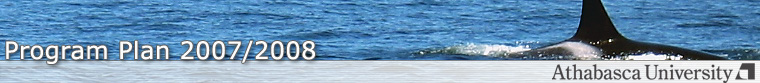 Program Requirements | Advising Services | 2007/2008 Program Plans | GlossaryFOR 60 BLOCK CREDIT TRANSFER - 2-3 year Business Diplomas
The program plans are intended to assist you in planning a program. Please refer to the official regulations. 